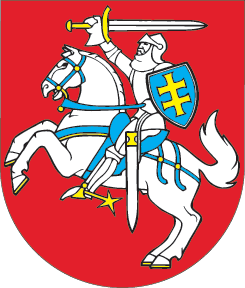 LIETUVOS RESPUBLIKOSAPLINKOS APSAUGOS ĮSTATYMO NR. I-2223 321 IR 322 STRAIPSNIŲ PAKEITIMOĮSTATYMAS2022 m. gruodžio 23 d. Nr. XIV-1778Vilnius1 straipsnis. 321 straipsnio pakeitimas1. Pakeisti 321 straipsnio 3 dalies 5 punktą ir jį išdėstyti taip:„5) šio straipsnio 4 dalyje nustatytais atvejais informuoti savivaldybės vykdomąją instituciją ir (arba) valstybės instituciją pagal kompetenciją apie būtinybę taikyti būtinas žalos aplinkai prevencijos priemones ir (ar) veiksmus, užtikrinančius teršalų ir (arba) kitokių darančių žalą aplinkai veiksnių skubią kontrolę, sulaikymą, pašalinimą ar kitokį valdymą siekiant sumažinti ar išvengti didesnės žalos aplinkai, neigiamo poveikio žmonių sveikatai arba aplinkos elementų funkcijų pablogėjimo, ir (arba) aplinkos atkūrimo priemones.“2. Pakeisti 321 straipsnio 4 dalį ir ją išdėstyti taip:„Jeigu ūkio subjektas nevykdo šiame straipsnyje nustatytų pareigų taikyti žalos aplinkai prevencijos priemones, būtinus veiksmus, užtikrinančius teršalų ir (arba) kitokių darančių žalą aplinkai veiksnių skubią kontrolę, sulaikymą, pašalinimą ar kitokį valdymą siekiant sumažinti ar išvengti didesnės žalos aplinkai, neigiamo poveikio žmonių sveikatai ar tolesnio aplinkos elementų funkcijų pablogėjimo, ar neprivalo atlyginti žalos aplinkai prevencijos priemonių išlaidų arba nenustatytas atsakingas už žalą aplinkai asmuo, arba atsakingas už žalą aplinkai juridinis asmuo išregistruotas iš Juridinių asmenų registro ar fizinis asmuo miręs, savivaldybės vykdomoji institucija ir (arba) valstybės institucijos pagal kompetenciją pačios ar per trečiuosius asmenis taiko būtinas priemones. Jeigu ūkio subjektas nevykdo šiame straipsnyje nustatytų pareigų taikyti aplinkos atkūrimo priemones ar neprivalo atlyginti aplinkos atkūrimo priemonių išlaidų arba nenustatytas atsakingas už žalą aplinkai asmuo, arba atsakingas už žalą aplinkai juridinis asmuo išregistruotas iš Juridinių asmenų registro ar fizinis asmuo miręs, savivaldybės vykdomoji institucija pati ar per trečiuosius asmenis organizuoja ir (arba) taiko būtinas aplinkos atkūrimo priemones.“2 straipsnis. 322 straipsnio pakeitimasPakeisti 322 straipsnio 1 dalį ir ją išdėstyti taip:„Visas žalos aplinkai prevencijos priemonių, veiksmų, užtikrinančių teršalų ir (arba) kitokių darančių žalą aplinkai veiksnių skubią kontrolę, sulaikymą, pašalinimą ar kitokį valdymą siekiant sumažinti ar išvengti didesnės žalos aplinkai, neigiamo poveikio žmonių sveikatai ar tolesnio aplinkos elementų funkcijų pablogėjimo, ir (arba) aplinkos atkūrimo priemonių išlaidas ir kitus susijusius nuostolius, nurodytus šio įstatymo 33 straipsnio 2 dalyje, atlygina ūkio subjektas, padaręs žalą aplinkai arba sukėlęs neišvengiamą (realią) žalos aplinkai grėsmę, net ir tais atvejais, kai atitinkamas priemones vykdė savivaldybės vykdomoji institucija arba valstybės institucijos pagal kompetenciją (pačios ar per trečiuosius asmenis). Savivaldybės vykdomoji institucija arba valstybės institucijos pagal kompetenciją iš ūkio subjekto, padariusio žalą aplinkai arba sukėlusio neišvengiamą (realią) žalos aplinkai grėsmę, susigrąžina išlaidas, kurias jos patyrė dėl žalos aplinkai prevencijos priemonių, veiksmų, užtikrinančių teršalų ir (arba) kitokių darančių žalą aplinkai veiksnių skubią kontrolę, sulaikymą, pašalinimą ar kitokį valdymą siekiant sumažinti ar išvengti didesnės žalos aplinkai, neigiamo poveikio žmonių sveikatai ar tolesnio aplinkos elementų funkcijų pablogėjimo, ir (arba) aplinkos atkūrimo priemonių vykdymo ir kitus nuostolius, nurodytus šio įstatymo 33 straipsnio 2 dalyje. Jeigu ūkio subjektas pateikia prievolės atlyginti šias išlaidas ir nuostolius užtikrinimą, savivaldybės vykdomoji institucija arba valstybės institucijos pagal kompetenciją šias išlaidas ir nuostolius susigrąžina pasinaudodamos pateiktomis prievolės užtikrinimo priemonėmis.“Skelbiu šį Lietuvos Respublikos Seimo priimtą įstatymą.Respublikos Prezidentas	Gitanas Nausėda